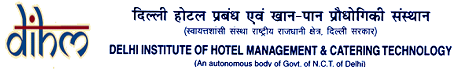 fnYyh gksVy izca/ku ,oa [kku&iku izkS|ksfxdh laLFkku]        yktir uxj  & IV% ubZ fnYyh&110024l= 2022-2023 ds fy, izos’k lwpukuS’kuy dkSafly vkWQ gkWVy eSustesaV ,.M dSVfjax VSDuksyksth ls lac) ihth fMIyksek ¼vdeksMs’ku vkWijs’ku½ esa izos’k ds fy, vkosnu vkeaf=r fd, tkrs gSaArduhdh f’k{kk cksMZ] fnYyh ls lac) Ms<+ lky ds fuEufyf[kr VªsM fMIyksek ikB~;Øeks esa izos’k ds fy, vkosnu vkeaf=r fd, tkrs gSAvkosnu i= laLFkku ls fnukad 17-05-2022 ls 08-07-2022 rd izR;sd dk;Z fnol esa izkr% 10 cts ls lka; 4%00  cts rd] lkekU;@vks-ch-lh ds Nk=@Nk=k }kjk 800@& : ,oa vuqlwfpr tkfr @tutkfr ds izek.ki= /kkjh Nk=@Nk=kvksa }kjk 700@& : dk Hkqxrku fMekaM Mªk¶V in favour of the “Delhi Institute of Hotel Management & Catering Technology” payable at New   Delhi and  NEFT  dj izkIr dj ldrs gSA vkosnu i= tek djus fd vafre frfFk fnukad 08-07-2022  lka; 4%30 cts rd gSA mijksDr ikB~;Øeks esa izos’k dh tkudkjh हमारी वेबसाइट www.dihm.net  पर उपलब्ध हैA विस्तृत विवरणिका और आवेदन पत्र संस्थान की वेबसाइट से 18.05.2022 से डाउनलोड किया जा सकता हैfnYyh gksVy izca/ku ,oa [kku&iku izkS|ksfxdh laLFkku]        yktir uxj  & IV% ubZ fnYyh&110024l= 2022-2023 ds fy, izos’k lwpukuS’kuy dkSafly vkWQ gkWVy eSustesaV ,.M dSVfjax VSDuksyksth ls lac) ihth fMIyksek ¼vdeksMs’ku vkWijs’ku½ esa izos’k ds fy, vkosnu vkeaf=r fd, tkrs gSaArduhdh f’k{kk cksMZ] fnYyh ls lac) Ms<+ lky ds fuEufyf[kr VªsM fMIyksek ikB~;Øeks esa izos’k ds fy, vkosnu vkeaf=r fd, tkrs gSAvkosnu i= laLFkku ls fnukad 17-05-2022 ls 08-07-2022 rd izR;sd dk;Z fnol esa izkr% 10 cts ls lka; 4%00  cts rd] lkekU;@vks-ch-lh ds                                                                                                                                                                                                                                              Nk=@Nk=k }kjk 800@& : ,oa vuqlwfpr tkfr @tutkfr ds izek.ki= /kkjh Nk=@Nk=kvksa }kjk 700@& : dk Hkqxrku fMekaM Mªk¶V in favour of the “Delhi Institute of Hotel Management & Catering Technology” payable at New   Delhi and  NEFT  dj izkIr dj ldrs gSA vkosnu i= tek djus fd vafre frfFk fnukad 08-07-2022  lka; 4%30 cts rd gSA mijksDr ikB~;Øeks esa izos’k dh tkudkjh हमारी वेबसाइट www.dihm.net  पर उपलब्ध हैA विस्तृत विवरणिका और आवेदन पत्र संस्थान की वेबसाइट से             18-05-2022 से डाउनलोड किया जा सकता हैABTE INCHARGEdkslZlhVsaU;wure ;ksX;rk vkSj vk;qihth fMIyksek vdeksMs’ku vkWijs’ku30 lhVsafdlh Hkh LVªhe ls Lukrd vkSj d{kk 12 oha esa vxzsth ,d vfuok;Z fo”k; gksuk pkfg,A vf/kdre vk;q lhek 25 o”kZ fnukad 01-07-2022 rd gksuh pkfg,A Ø-l-dkslZla[;klhVsaU;wure ;ksX;rk vkSj vk;q1. [kk| mRiknu ¼dqdjh½48izR;sd ikB;Øe esa ¼jk”Vªh; jkt/kkuh {ks= fnYyh ljdkj ds fu;ekuqlkj vkj{k.k miyC/k gSAfdlh ekU;rk izkIr cksMZ ls vaxzsth fo”k; ¼vfuok;Z½ ds lkFk d{kk 10oha ;k blds le{k.k ifj{kk ikl dh gksA vf/kdre vk;q 25 o”kZ fnukad 01-07-2022 rd gksuh pkfg,A vuqlwfpr tkfr@tutkfr dks vk;q es fnYyh ljdkj ds fu;ekuqlkj 5 o”kZ dh NwV dk izko/kku gSA 2.csdjh vkSj dUQsD’kujh48izR;sd ikB;Øe esa ¼jk”Vªh; jkt/kkuh {ks= fnYyh ljdkj ds fu;ekuqlkj vkj{k.k miyC/k gSAfdlh ekU;rk izkIr cksMZ ls vaxzsth fo”k; ¼vfuok;Z½ ds lkFk d{kk 10oha ;k blds le{k.k ifj{kk ikl dh gksA vf/kdre vk;q 25 o”kZ fnukad 01-07-2022 rd gksuh pkfg,A vuqlwfpr tkfr@tutkfr dks vk;q es fnYyh ljdkj ds fu;ekuqlkj 5 o”kZ dh NwV dk izko/kku gSA 3.ÝaV vkWfQl vkWijs’ku24izR;sd ikB;Øe esa ¼jk”Vªh; jkt/kkuh {ks= fnYyh ljdkj ds fu;ekuqlkj vkj{k.k miyC/k gSAfdlh ekU;rk izkIr cksMZ ls vaxzsth fo”k; ¼vfuok;Z½ ds lkFk d{kk 10oha ;k blds le{k.k ifj{kk ikl dh gksA vf/kdre vk;q 25 o”kZ fnukad 01-07-2022 rd gksuh pkfg,A vuqlwfpr tkfr@tutkfr dks vk;q es fnYyh ljdkj ds fu;ekuqlkj 5 o”kZ dh NwV dk izko/kku gSA 4.[kk| vkSj is; vkWijs’ku¼,Q ,.M ch½24izR;sd ikB;Øe esa ¼jk”Vªh; jkt/kkuh {ks= fnYyh ljdkj ds fu;ekuqlkj vkj{k.k miyC/k gSAfdlh ekU;rk izkIr cksMZ ls vaxzsth fo”k; ¼vfuok;Z½ ds lkFk d{kk 10oha ;k blds le{k.k ifj{kk ikl dh gksA vf/kdre vk;q 25 o”kZ fnukad 01-07-2022 rd gksuh pkfg,A vuqlwfpr tkfr@tutkfr dks vk;q es fnYyh ljdkj ds fu;ekuqlkj 5 o”kZ dh NwV dk izko/kku gSA 5.vdeksMs’ku vkWijs’ku24izR;sd ikB;Øe esa ¼jk”Vªh; jkt/kkuh {ks= fnYyh ljdkj ds fu;ekuqlkj vkj{k.k miyC/k gSAfdlh ekU;rk izkIr cksMZ ls vaxzsth fo”k; ¼vfuok;Z½ ds lkFk d{kk 10oha ;k blds le{k.k ifj{kk ikl dh gksA vf/kdre vk;q 25 o”kZ fnukad 01-07-2022 rd gksuh pkfg,A vuqlwfpr tkfr@tutkfr dks vk;q es fnYyh ljdkj ds fu;ekuqlkj 5 o”kZ dh NwV dk izko/kku gSA 